DON’T WORRY BE HAPPY Bobby Mac ferrinHere's a little song I wrote You might want to sing it note for noteDon't worry, 	be happy  In every life we have some trouble	 when you worry you make it doubleDon't worry, 	be happy 	Don't worry, be happy now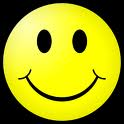 CHORUS  Oo, oo-oo-oo, Don't worry Oo-oo-oo-oo-…..Be happy 	   Oo-oo-oo-oo-….Don't worry, be happy  X2Ain't got no place to lay your head      somebody came and took your bedDon't worry, 	 be happy	 the landlord say your rent is lateHe may have to litigate 	don't worry, 	be happyLook at me, I'm happyCHORUSGive you my phone number when you worry, call me,I make you happyCHORUSAin't got no cash, ain't got no style      ain't got no gal to make you smile  But don't worry    , be happy ‘Cause when you worry, your face will frownAnd that will bring everybody down      don't worry, be happy    Don't worry, be happy nowCHORUSRepeat, ad lib.DON’T WORRY BE HAPPY Bobby Mac ferrinHere's a little song I wrote You might want to sing it note for noteDon't worry, 	be happy  In every life we have some trouble	 when you worry you make it doubleDon't worry, 	be happy 	Don't worry, be happy nowCHORUS  Oo, oo-oo-oo, Don't worry Oo-oo-oo-oo-…..Be happy 	   Oo-oo-oo-oo-….Don't worry, be happy  X2Ain't got no place to lay your head      somebody came and took your bedDon't worry, 	 be happy	 the landlord say your rent is lateHe may have to litigate 	don't worry, 	be happyLook at me, I'm happyCHORUSGive you my phone number when you worry, call me,I make you happyCHORUSAin't got no cash, ain't got no style      ain't got no gal to make you smile  But don't worry    , be happy ‘Cause when you worry, your face will frownAnd that will bring everybody down      don't worry, be happy    Don't worry, be happy nowCHORUSRepeat, ad lib.